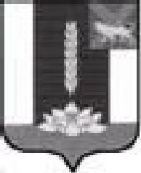 ДУМА ЧЕРНИГОВСКОГО РАЙОНА__________________________________________________________________РЕШЕНИЕПринято Думой Черниговского района30 января 2019 годаВ соответствии с Федеральным законом  от 06.10.2003 № 131-ФЗ "Об общих принципах организации местного самоуправления в Российской Федерации",  Федеральным законом от 10.12.1995 № 196-ФЗ «О безопасности дорожного движения», Федеральным законом от 08.11.2007 № 257-ФЗ  «Об автомобильных дорогах и дорожной деятельности в Российской Федерации и о внесении изменений в отдельные законодательные акты Российской Федерации», Федеральным законом от 29.12.2017 года № 443-ФЗ «Об организации дорожного движения в Российской Федерации и о внесении изменений в отдельные законодательные акты Российской Федерации» руководствуясь Уставом Черниговского муниципального района:1. Утвердить прилагаемое Положение «О дорожной деятельности, организации дорожного движения, осуществлении муниципального контроля в отношении автомобильных дорог местного значения Черниговского муниципального района, включая создание и обеспечение функционирования парковок (парковочных мест), обеспечении безопасности дорожного движения на них».2. Решение Думы Черниговского района от 26.02.2015 года № 141-НПА О положения «О дорожной деятельности, осуществлении муниципального контроля в отношении автомобильных дорог местного значения Черниговского муниципального района, включая создание и обеспечение функционирования парковок (парковочных мест), обеспечении безопасности дорожного движения на них» признать утратившим силу.3. Настоящее Решение вступает в силу с момента опубликования в «Вестнике нормативных актов Черниговского района» приложении к газете «Новое время».Глава Черниговского района                                                              В.Н. Сёмкин31 января 2019 года№ 149-НПА Приложение  к решению Думы Черниговского районаот  31.01.2019 № 149-НПАПОЛОЖЕНИЕ о дорожной деятельности, организации дорожного движения, осуществлении муниципального контроля в отношении автомобильных дорог  местного значения  Черниговского муниципального района, включая создание и обеспечение функционирования парковок (парковочных мест), обеспечении безопасности дорожного движения на нихРаздел 1. Общие положения1. Настоящее Положение разработано на основании Федерального закона от 06.10.2003 № 131-ФЗ "Об общих принципах организации местного самоуправления в Российской Федерации", Федерального закона от 08.11.2007 № 257-ФЗ "Об автомобильных дорогах и дорожной деятельности в Российской Федерации и о внесении изменений в отдельные законодательные акты Российской Федерации", Федерального закона от 10.12.1995 № 196-ФЗ "О безопасности дорожного движения", Федерального закона от 29.12.2017 года № 443-ФЗ «Об организации дорожного движения в Российской Федерации и о внесении изменений в отдельные законодательные акты Российской Федерации» Устава Черниговского муниципального района.2. Настоящее Положение определяет организационно-правовое, финансовое, материально-техническое обеспечение осуществления дорожной деятельности, осуществление муниципального контроля за сохранностью автомобильных дорог, дорожных сооружений и обеспечения безопасности дорожного движения на них в отношении следующих дорог:1) автомобильных дорог местного значения в границах населенных пунктов сельских поселений, входящих в состав Черниговского муниципального района;2) автомобильных дорог местного значения вне границ населенных пунктов в границах Черниговского муниципального района.Раздел 2. Полномочия органов местного самоуправления Черниговского муниципального района по осуществлению дорожной деятельности в отношении автомобильных дорог местного значения и обеспечению безопасности дорожного движения на них, осуществлению муниципального контроля за сохранностью автомобильных дорог1. Дума Черниговского муниципального района: 1) принимает муниципальные правовые акты, регулирующие отношения, возникающие в связи с осуществлением дорожной деятельности в отношении автомобильных дорог местного значения;2) утверждает перечень автомобильных дорог общего пользования местного значения; 3) осуществляет иные полномочия, отнесенные законодательством к полномочиям представительных органов.2. Администрация Черниговского муниципального района:1) осуществляет муниципальный контроль за обеспечением сохранности автомобильных дорог местного значения и дорожных сооружений Черниговского муниципального района и устанавливает порядок его осуществления;2) принимает решения по вопросам обустройства и совершенствования сети автомобильных дорог местного значения Черниговского муниципального района;3) принимает решения по вопросам об установлении и использовании полос отвода автомобильных дорог местного значения на территории Черниговского муниципального района;4) разрабатывает основные направления инвестиционной политики в области развития автомобильных дорог местного значения Черниговского муниципального района;5) принимает решения о создании, реорганизации и ликвидации муниципальных предприятий, учреждений, организующих обслуживание автомобильных дорог местного значения Черниговского муниципального района;6) осуществляет закупку товаров, работ, услуг для муниципальных нужд, планирует бюджетные ассигнования в порядке и в соответствии с методикой, устанавливаемой финансовым управлением администрации Черниговского муниципального района по осуществлению дорожной деятельности в отношении автомобильных дорог местного значения и дорожных сооружений Черниговского муниципального района;7) устанавливает порядок принятия решений о разработке муниципальных программ, их формирования и реализации по осуществлению дорожной деятельности на территории Черниговского муниципального района;8) осуществляет дорожную деятельность в отношении автомобильных дорог местного значения;9) использует автомобильные дороги при организации и проведении мероприятий по гражданской обороне, мобилизационной подготовке в соответствии с законодательством Российской Федерации, ликвидации последствий чрезвычайных ситуаций на автомобильных дорогах местного значения в соответствии с законодательством Российской Федерации в области защиты населения и территорий от чрезвычайных ситуаций;10) выдает разрешение на строительство, реконструкцию, капитальный ремонт автомобильных дорог местного значения;11) осуществляет информационное обеспечение пользователей автомобильными дорогами общего пользования местного значения Черниговского муниципального района;12) осуществляет технический учет и паспортизацию автомобильных дорог местного значения;13) осуществляет организацию и мониторинг дорожного движения на автомобильных дорогах общего пользования местного значения;14) ведет реестр парковок общего пользования на автомобильных дорогах общего пользования местного значения;15) осуществляет установку, замену, демонтаж и содержание технических средств организации дорожного движения на автомобильных дорогах общего пользования местного значения;16) осуществляет иные полномочия, отнесенные федеральными законами, законами субъектов Российской Федерации к полномочиям органов местного самоуправления.Раздел 3. Требования к осуществлению дорожной деятельности вотношении автомобильных дорог  местного значения1. Работы по осуществлению дорожной деятельности автомобильных дорог местного значения и дорожных сооружений должны выполняться в соответствии с требованиями действующего законодательства.2.  С целью получения данных о наличии автомобильных дорог местного значения и дорожных сооружений, их протяженности и техническом состоянии, для рационального планирования работ по содержанию дорог производится технический учет и паспортизация дорог:1) Техническому учету и паспортизации подлежат все автомобильные дороги местного значения. Учет и паспортизация проводятся по каждой дороге в отдельности.2) К проведению технического учета и паспортизации могут привлекаться научно-исследовательские, проектно-изыскательские и прочие специализированные организации по договорам, заключаемым в установленном порядке.3. Строительство новых автомобильных дорог местного значения и дорожных сооружений должно осуществляться в соответствии с утвержденными в установленном законодательством порядке документами территориального планирования (Генеральными планами поселений) и "Правилами землепользования и застройки Черниговского муниципального района".4. Реконструкция и капитальный ремонт должны производиться комплексно по всем сооружениям и элементам дороги на всем протяжении ремонтируемого (реконструируемого) участка автомобильной дороги местного значения.Допускается проведение выборочного капитального ремонта отдельных участков и элементов автомобильных дорог, а также дорожных сооружений. Реконструкция и капитальный ремонт автомобильных дорог местного значения выполняются в соответствии с разработанной и утвержденной в установленном порядке проектно-сметной документацией.5. Работы по ремонту, содержанию, озеленению (обрезка веток для обеспечения видимости, скашивание травы, вырубка деревьев и кустарников с уборкой на обочинах), обустройству автомобильных дорог местного значения и дорожных сооружений, обеспечению безопасности движения осуществляются систематически (с учетом сезона года) на всем протяжении дороги по всем ее элементам и сооружениям.6. Работы по содержанию, озеленению автомобильных дорог местного значения и дорожных сооружений не требуют составления проектной документации и выполняются на основе нормативов, ведомостей дефектов и смет.7. Форма и места нанесения горизонтальной и вертикальной дорожной разметки, вид дорожных знаков, «лежащих полицейских», места их установки утверждаются администрацией Черниговского муниципального района по согласованию с начальником отделения государственной инспекции безопасности дорожного движения ОМВД РФ по Черниговскому району.8. Строительство, реконструкцию и ремонт автомобильных дорог местного значения и дорожных сооружений администрация Черниговского муниципального района может осуществлять через специализированные организации, определяемые по итогам конкурса, аукциона.9. Дорожная деятельность в отношении автомобильных дорог местного значения и дорожных сооружений на них производится в пределах финансовых средств предусмотренных на эти цели в местном бюджете Черниговского муниципального района.10. Организацию работ по содержанию, озеленению, обустройству автомобильных дорог местного значения и дорожных сооружений на них, обеспечению безопасности дорожного движения администрация Черниговского муниципального района может осуществлять через предприятие, организующее обслуживание дорог общего пользования, а так же посредством заключения договоров с подрядными организациями, определяемыми по итогам конкурса, запроса котировок, аукционов.11. Контроль по осуществлению дорожной деятельности в отношении автомобильных дорог местного значения осуществляет администрация Черниговского муниципального района в пределах своей компетенции.Раздел 4. Требования к осуществлению обеспечения эффективности организации дорожного движения.Обеспечение эффективности организации дорожного движения осуществляется посредством реализации мероприятий по организации дорожного движения к которым относятся:1) управление распределением транспортных средств на дорогах, включая разделение движения транспортных средств на однородные группы в зависимости от категорий транспортных средств, скорости и направления движения, распределение их по времени движения;2) повышение пропускной способности дорог, в том числе посредством устранения условий, способствующих созданию помех для дорожного движения или создающих угрозу его безопасности, формирования кольцевых пересечений и примыканий дорог, реконструкции перекрестков и строительства транспортных развязок;3) оптимизация циклов светофорного регулирования, управление светофорными объектами, включая адаптивное управление;4) согласование (координация) работы светофорных объектов (светофоров) в границах территорий, определенных в документации по организации дорожного движения;5) развитие инфраструктуры в целях обеспечения движения пешеходов и велосипедистов, в том числе строительство и обустройство пешеходных переходов;6) введение приоритета в движении маршрутных транспортных средств;7) развитие парковочного пространства (преимущественно за пределами дорог);8) введение временных ограничения или прекращения движения транспортных средств.Раздел 5. Муниципальный контроль за обеспечением сохранности муниципальных дорог1. Муниципальный контроль за обеспечением сохранности автомобильных дорог местного значения осуществляется администрацией Черниговского муниципального района в порядке, установленном муниципальными правовыми актами.2. К отношениям, связанным с осуществлением муниципального контроля в области использования автомобильных дорог и осуществления дорожной деятельности, организацией и проведением проверок юридических лиц, индивидуальных предпринимателей, применяются положения Федерального закона от 26 декабря 2008 года N 294-ФЗ «О защите прав юридических лиц и индивидуальных предпринимателей при осуществлении государственного контроля (надзора) и муниципального контроля».Раздел 6. Финансовое обеспечение осуществления дорожной деятельности, муниципального контроля в отношении автомобильных дорог местного значения, обеспечения безопасности дорожного движения на них1. Финансовое обеспечение по осуществлению дорожной деятельности в отношении автомобильных дорог местного значения  и обеспечение безопасности дорожного движения на них, осуществление муниципального контроля за сохранностью автомобильных дорог местного значения, а также осуществление иных полномочий в области использования автомобильных дорог и осуществления дорожной деятельности в соответствии с законодательством Российской Федерации, осуществляется за счет средств местного бюджета, Допускается привлечение инвестиций и прочих источников финансирования предусмотренных законодательством Российской Федерации.2. Формирование расходов местного бюджета на очередной финансовый год (очередной финансовый год и плановый период) на капитальный ремонт, ремонт, ремонт и содержание автомобильных дорог местного значения осуществляется в соответствии с правилами расчета размера ассигнований местного бюджета на указанные цели на основании нормативов финансовых затрат на капитальный ремонт, ремонт и содержание автомобильных дорог местного значения с учетом необходимости приведения транспортно-эксплуатационных характеристик автомобильных дорог местного значения в соответствие с требованиями технических регламентов.Раздел 7. Ответственность за невыполнение требований, установленных настоящим Положением в соответствии с законодательством Российской ФедерацииЛица, нарушившие требования настоящего Положения, несут гражданско-правовую, административную и иную ответственность в соответствии с действующим законодательством Российской Федерации.О принятии Положения «О дорожной деятельности, организации дорожного движения, осуществлении муниципального контроля в отношении автомобильных дорог местного значения   Черниговского муниципального района, включая создание и обеспечение функционирования парковок (парковочных мест), обеспечении безопасности дорожного движения на них» 